۳۶۳ - دوست عزيز مهربانحضرت عبدالبهاءاصلی فارسی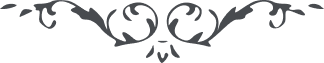 ۳۶۳ - دوست عزيز مهربان دوست عزيز مهربان، اثر کلک گهربار سبب سرور ابرار بود و مضمون مشحون باحساس وجدان دليل جليل بر سلوک سبيل محبّت اللّه بود و برهان انجذاب بنفحات اللّه. اميد چنانست که آن يار مهربان در مراتب کمالات انسانی و خصائل و فضائل روحانی ترقّيات کافی وافی نمايند مانند شمع روشن شوی و بمثابه ستاره درخشنده از افق ايمان و ايقان تابنده و درخشان گردی تا نفوسيکه همدمند همراز شوند و هم آهنگ و هم آواز گردند سبب هدايت کلّ شوی و جميع را بجهان الهی بخوانی و در عالم ملکوت در آری. چنان هدايت کنی و دلالت نمائی که هر يکی انجمن عالم را سراج منير گردند و شبستان حقيقت را نور هدايت شوند باطوار و رفتار و گفتار سبب عزّت عالم انسانی گردند و باخلاق و کردار فرشته آسمانی شوند اينست عزّت ابديّه اينست زينت حقيقت انسانيّه اينست سزاوار جوانان اين قرن مبارک و اينست شايان نورسيدگان اين عصر مقدّس. 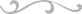 